«Международная летняя школа АТУ - 2019» — в целях развития академической мобильности между профильными вузами  Алматинский технологический университет предлагает Вашему вниманию программы летней школы для студентов и магистрантов по направлению «Биотехнология». Бағдарлама мақсаты – студенттерді тағам өндірісі мен өсімдіктер сеДәріссында қолданылатын биотехнология әдістерімен таныстыру. Мектептің міндеттері: тағам өндірісі мен өсімдік сеДәріссында қолданылатын, биотехнологияның заманауи әдістерін теоретикалық және тәжірибелік таныстыру Оқудың нәтижесінде:СеДәріс міндеттерін шешуде, тағам өндірісінде биотехнологиялық тәсілдерін қолдану мүмкіндіктерін білу;Өсімдіктердің клеткалық сеДәріссының негізгі әдістерін білу;Биотехнологиялық өнімдерді өндіру технологиясын және сызбасын білу; Мақсатты өнімді алу үшін, өсімдіктер клеткасын және микроорганизмдерді культивирлеу жағдайларын білу; Тағамдық өнімдердің қауіпсізділігін, шикізат сапасын, аралық және т.б. Өнімдерді бақылау және талдау әдістерін білу.Әрекеті	Атаулы ic-шара 5 күн ішінде жаңа құралдармен жабдықталған АТУ технопаркінің негізінде өтедіЖаздық мектеп тағам өндірістері, соның ішінде сүт өнімдерінің биотехнологиясы, функционалды тағам биотехнологиясы, тағамдық және биологиялық қоспалар, өсімдіктер биотехнологиясы, клетка культурасын алу бағыттарында  Дәріслар, семинарлар және тақырыптық мастер-класс сабақтарын өткізеді. Бағдарламада тағам өндірісінің жетекші кәсіпорындарына және ғылыми-зерттеу институттарына экскурсиялар жоспарланып отырЖазғы мектеп аясында мәдени іс-шаралар – мерекелер, концерттер, фотосессиялар, ашық презентациялар, Алматы қаласын таныстыру турлары өткізіледі.ҚатысушыларАТУ -2019 Халықаралық жаздық мектеп дәріскерлері – көрнекі ғалымдар, ҚР жетекші кәсіпорындарының білікті мамандары.Олардың арасында: Шаяхметова Ы.Ш. — б,.ғ.к., , ТБ кафедрасы, Тағам өндіріс факультеті,, Алматы Технологиялық Университеті, ЖОО үздік оқытушысы-2018 жүлдесінің иегері Лесова Ж.Т  — б,.ғ.к., , ТБ кафедрасының профессоры, Тағам өндіріс факультеті,, Алматы Технологиялық Университеті, ЖОО үздік оқытушысы-2010 жүлдесінің иегері Велямов М.Т. – б.ғ.д.., профессор, ҚР АШҒА және Ресей жаратылыстану академиясының академигі Сейдахметова З.Ж. – б.ғ.д., доцентТБ кафедрасы, Тағам өндіріс факультеті,, Алматы Технологиялық УниверситетіАТУ -2019 Халықаралық жаздық мектеп қатысушыларының географиясы – Алматы қаласының және ҚР және жақын шетелдік аумақтық ЖОО-ның білім алушыларыЖАЗДЫҚ МЕКТЕП БАҒДАРЛАМАСЫБағдарлама көлемі 30 сағатты құрайды. Халықаралық жаздық мектеп соңында сертификат беріледі. Жаздық мектепке қатысу құны 15000 тенге (жатақханадағы тұру ақысын қосқанда). Жол және тамақтану шығындарын қатысушылар өзд қалтасынан төлейді.Жаздық мектепті өткізу мерзімі 2019 жылдың 3 маусым -7 маусым аралығы БИОТЕХНОЛОГИЯ» КАФЕДРАСЫНЫҢ МАТЕРИАЛДЫҚ БАЗАСЫ Микробиология, биохимия және биотехнология зертханалары: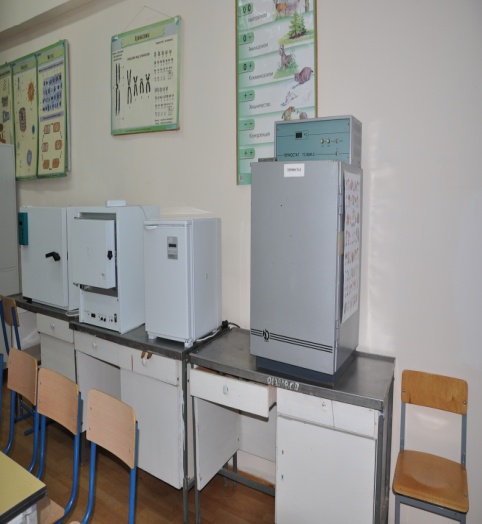 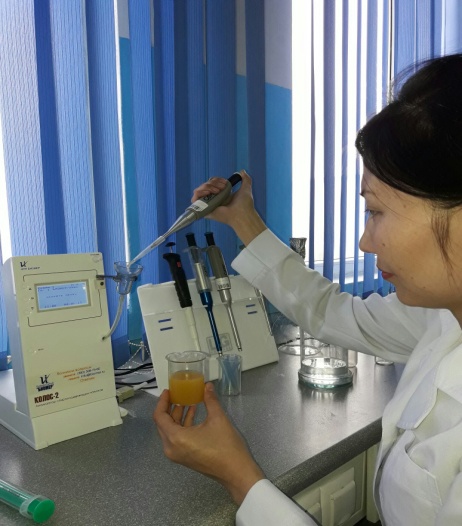 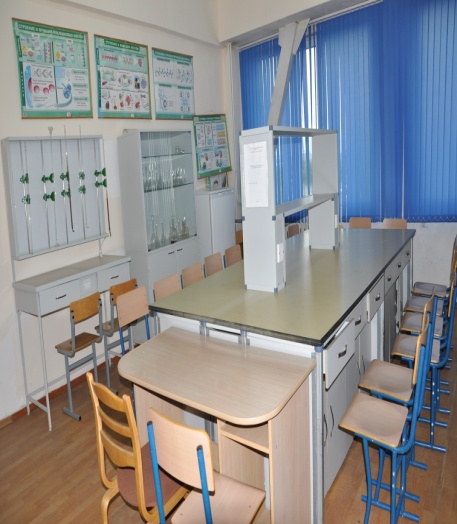 АТУ-дың ҒЗИ «Тағам қауіпсіздігі мен экспертизасы» зертханасыУақытыСабақ тақырыбыОқытушы аты-жөніСабақ өтетін орны1 күн1 күн1 күн1 күн9.00-10.00Қатысушыларды тіркеу, 1 қабат, 201-2А корпусының кіреберісіҚатысушыларды тіркеу, 1 қабат, 201-2А корпусының кіреберісіҚатысушыларды тіркеу, 1 қабат, 201-2А корпусының кіреберісі10.00-11.00Жазғы мектептің ашылуы.  Құттықтау сөз. Факультеттің мамандықтарымен таныстыру - Тағам өндірісі факультетінің деканы, т.ғ.к., доцент Жаксылыкова Г.Н.Жазғы мектептің ашылуы.  Құттықтау сөз. Факультеттің мамандықтарымен таныстыру - Тағам өндірісі факультетінің деканы, т.ғ.к., доцент Жаксылыкова Г.Н.Жазғы мектептің ашылуы.  Құттықтау сөз. Факультеттің мамандықтарымен таныстыру - Тағам өндірісі факультетінің деканы, т.ғ.к., доцент Жаксылыкова Г.Н.11.00 –11.30Дәріс: Мамандыққа презентация. Алматы технологиялық университетінің «Тағамдық биотехнология» кафедрасының меңгерушісіб.ғ.к., асс.проф Аралбаева А.Н.Корпус 2А, 8 қабат, 80111.30 –13.00Дәріс: Тағам индустриясында биотехнологиялық әдістерді қолдану б.ғ.к.,доцент.м.а Жапаркулова Н.И.Корпус 2А, 8 қабат, 80113.00- 14.00Түскі үзілісТүскі үзіліс14.00 -15.00Практикалық сабақ: Тағамдық технологияда тағамдық қоспаларды пайдалану б.ғ.к.,доцент.м.а Шаяхметова Ы.Ш.Корпус 2А, 8 қабат, 80115.00 -17.00Мастер – класс: Функционалды тағам өнімдерінің биотехнологиясы б.ғ.д.., профессор, ҚР АШҒА және Ресей жаратылыстану академиясының академигі,  Велямов М.Т.Корпус 2А, 8 қабат, 8012 күн2 күн2 күн2 күн10.00- 11.00Дәріс: Фитопатогендерге тұрақтылығы және сыртқы ортаның стресстік әсеріне ауыл шаруашылық культураларының клеткалық сеДәріссыб.ғ.к., АТУ проф. Лесова Ж.ТКорпус 2А, 8 қабат, 80111.00-12.00Дәріс: Биотехнологиялық әдістермен ауыл шаруашылық культураларын фитопатогендерден сауықтандыруб.ғ.к., АТУ проф. Лесова Ж.ТКорпус 2А, 8 қабат, 80112.00-13.00Мастер-класс: «Өсімдіктердің клеткалық культураларын (картоп, бидай, картоптың пробиркалы өсімдігін микроклондау, дәрілік өсімдіктер) алуб.ғ.к., АТУ проф. Лесова Ж.ТКорпус 2А, 8 қабат, 80113.00- 14.00Түскі үзілісТүскі үзіліс14.00-17.00Кәсіби тәжірибе өту базасына бару: ҒЗИ-ң зертханалары, өнеркәсіптік кәсіпорындар, Алматы қ. а.ш.ғ.к., доцент м.а3 день3 день3 день3 день10.00- 11.00Дәріс: Биотехнологиялық жабдықтар және оны тағам өнеркәсібінде қолданук.т.н., доцент Шамбулова Г.Д.Корпус 2А, 8 қабат, 80111.00-13.00Практикалық сабақ: «Функционалды сүт өнімдерін өндіруде сүт қышқылды бактерияларды қолдану"Доктор Ph. D , Набиева Ж.С.Корпус 2А, 8 қабат, 80113.00-14.30Түскі үзілісТүскі үзіліс14.00-17.00Дөңгелек стол:  Сүт және сүт өнімдерінің битехнологиясы. Сүт өнімдерін сақтау жағдайларына талаптар. Тұтынушылар үшін ақпаратб.ғ.д., профессор м.а.Сейдахметова З.Ж.Корпус 2А, 8 қабат, 8014 күн4 күн4 күн4 күнКорпус 2А, 8 этаж, 80110.00- 11.00Дәріс: Ауылшаруашылық дақылдардың сапасын жақсартудағы генді инженерия мүмкіндіктері Доцент м.а , б.ғ.к.Амирова А.К.Корпус 2А, 8 қабат, 80111.00- 13.00Мастер-класс: Ауылшаруашылық өсімдіктер дақылдарының генофондын зерттеудің заманауи әдістеріДоцент м.а , б.ғ.к.Амирова А.К.Корпус 2А, 8 қабат, 80113.00-14.00Түскі үзілісТүскі үзіліс14.00-17.00Қатысушылардың презентацияларын қарастыру5 день5 день5 день5 день10.00-13.00Дәріс: Жасыл технологиялар мүмкіндіктері мен перспективалары б.ғ.к.,доцент.м.а Шаяхметова Ы.Ш.Корпус 2А, 8 қабат, 80110.00-12.00ҒЗИ және АТУ технопаркімен танысу Б.ғ.к., асс.проф. Аралбаева А.Н12.00- 13.00Түскі үзілісТүскі үзіліс13.00-14.00Жазғы мектептің жабылуы. Сертификаттарды табыс ету. Факультет деканы, т.ғ.к., доцент Жаксылыкова Г.Н.ТБ кафедрасының меңгерушісі  б.ғ.к,., асс.проф. Аралбаева А.Н.Корпус 2А, 8 қабат, 80114.00-17.00Алматы қаласын таныстыру туры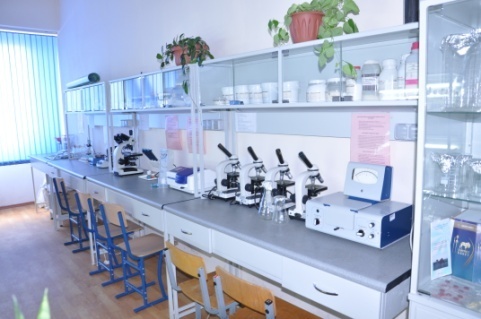 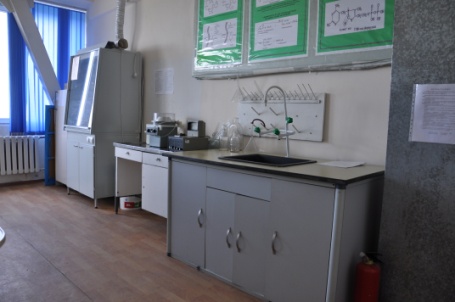 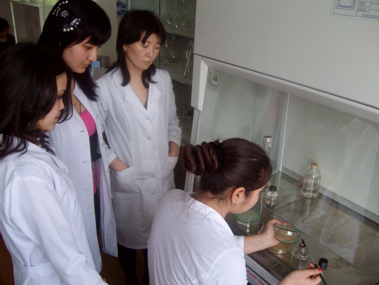 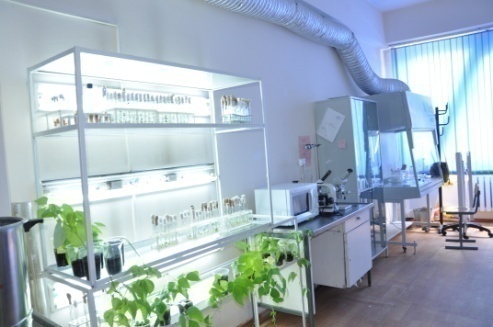 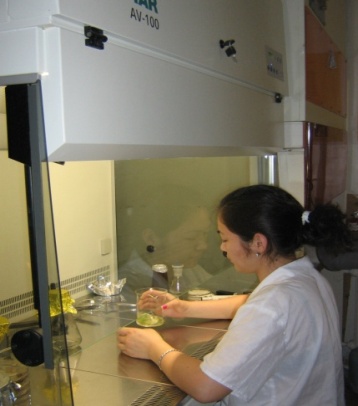 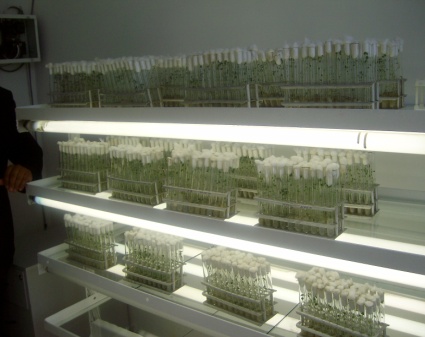 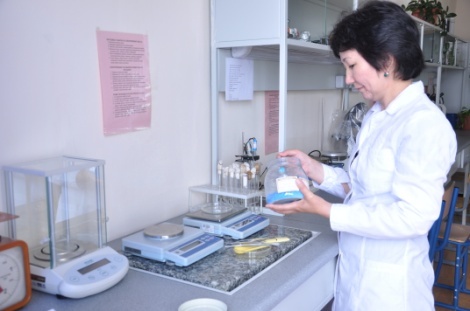 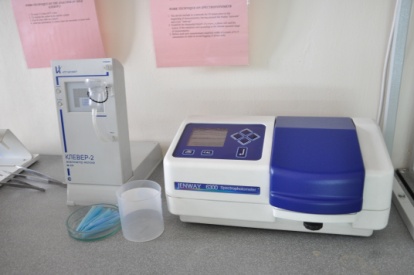 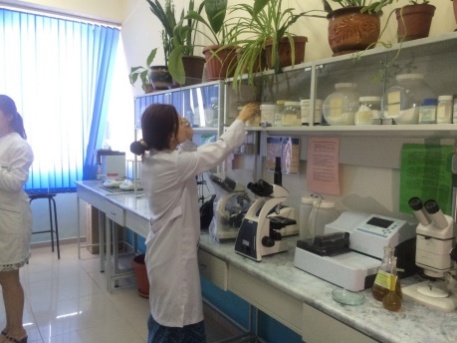 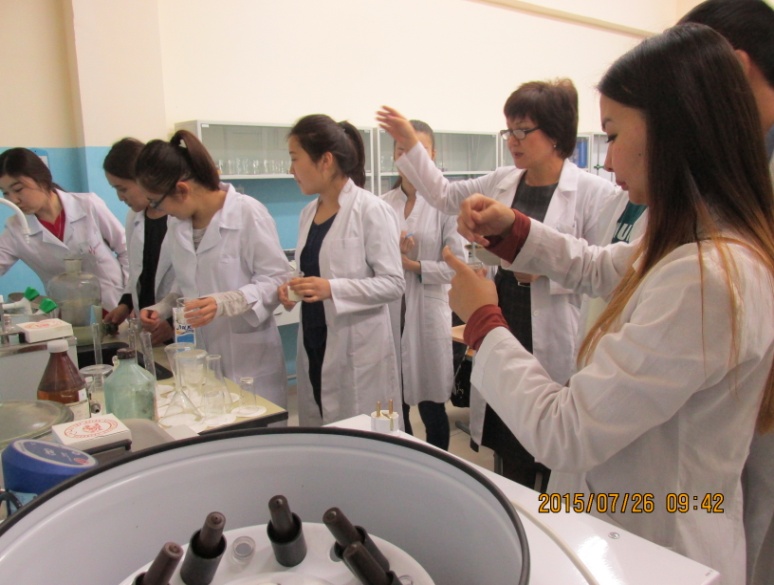 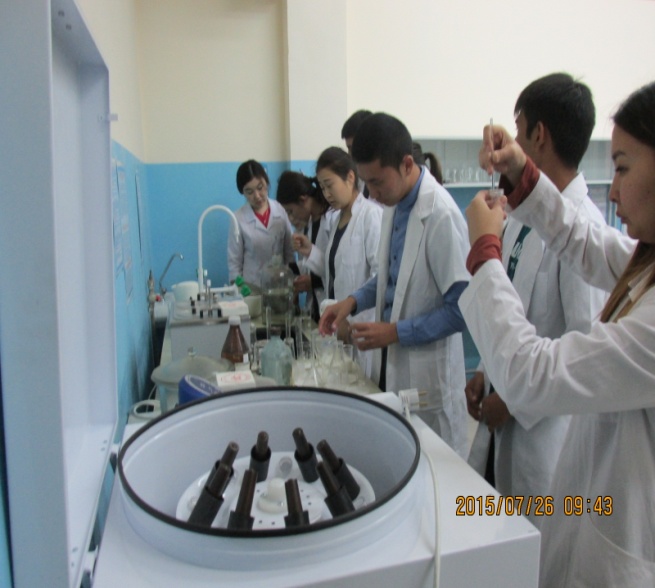 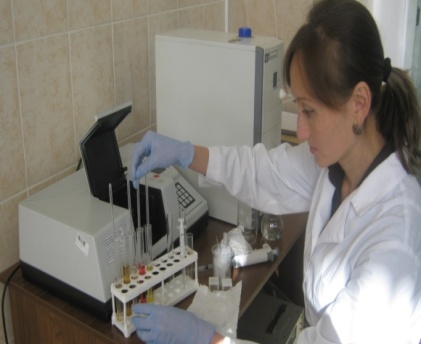 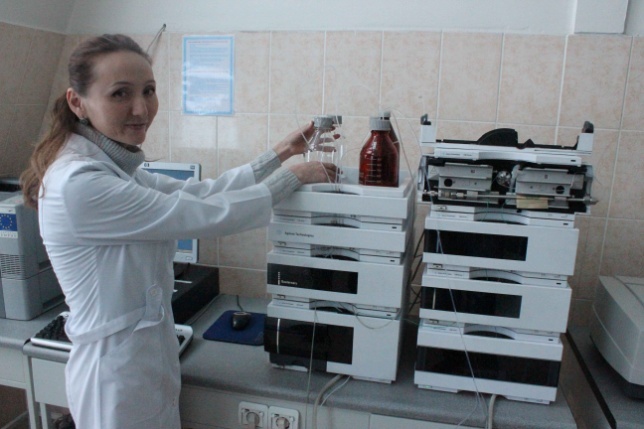 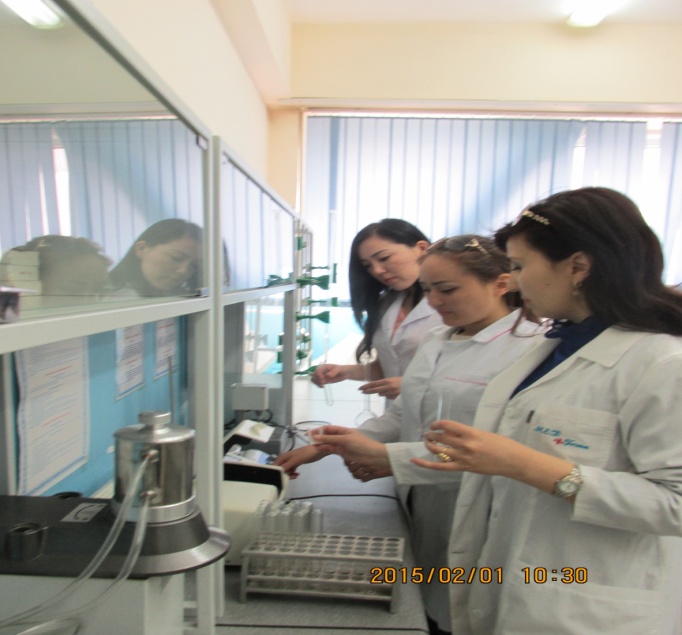 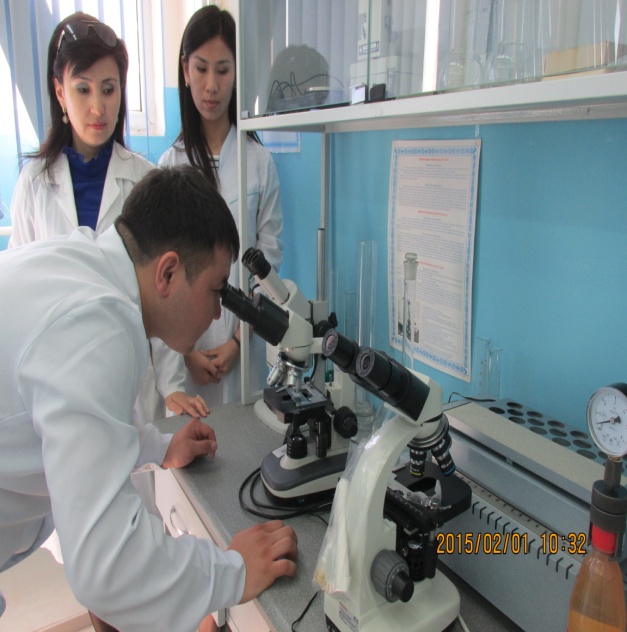 